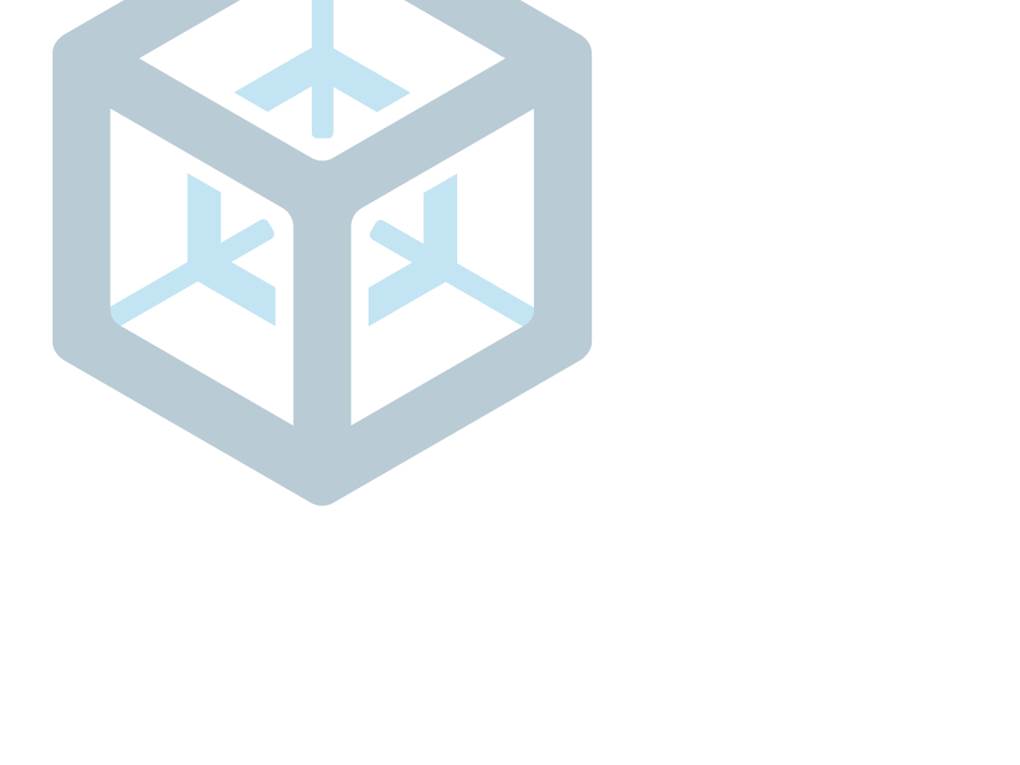 1	Identifikační údaje zadavatele další informace	32	Předmět plnění veřejné zakázky	33	Kvalifikace dodavatelů	44	Prokazování kvalifikace ve zvláštních případech	105	Doklady o kvalifikaci dodavatele	126	Náležitosti žádosti o účast	137	Snižování počtu účastníků zadávacího řízení	148	Přílohy	15Identifikační údaje zadavatele další informaceIdentifikace zadavateleNázev zadavatele: 	Státní pokladna Centrum sdílených služeb, s. p.Sídlo:			Na Vápence 915/14, 130 00 Praha 3IČO:			03630919Informace o zadávacím řízeníZadavatel pro zajištění transparentnosti zadávacího řízení a pro jasné vymezení požadavků na kvalifikaci dodavatelů zpracoval tuto kvalifikační dokumentaci (dále rovněž jen „KD“), která vymezuje závazné požadavky zadavatele na kvalifikaci dodavatelů, kteří mají zájem účastnit se jednacího řízení s uveřejněním dle ustanovení § 60 a násl. zákona, uveřejněného zadavatelem pod názvem „Dodávka Personálního informačního systému pro resort Ministerstva financí České republiky“.Zároveň s tím zadavatel v čl. 2.1 této kvalifikační dokumentace uvádí stručný popis předmětu plnění veřejné zakázky, přičemž další informace jsou uvedeny v zadávací dokumentaci a jejích přílohách. Textová část zadávací dokumentace včetně jejích příloh je zveřejněna na profilu zadavatele. Kontaktní osoba zadavateleKontaktní osobou ve věcech souvisejících s tímto zadávacím řízením je MT Legal s.r.o., advokátní kancelář, Jugoslávská 620/29, 120 00 Praha 2, e-mail: vz@mt-legal.com. Kontaktní osoba zajišťuje veškerou komunikaci zadavatele s dodavateli (tím není dotčeno oprávnění statutárního orgánu či jiné pověřené osoby zadavatele) a je v souladu s § 43 ZZVZ pověřena výkonem zadavatelských činností v tomto zadávacím řízení, v maximálně přípustném rozsahu vymezeném zákonem, a to včetně přijímání případných námitek či jiných podkladů a informací dodavatelů. Předmět plnění veřejné zakázkyPředmět veřejné zakázkyPředmětem veřejné zakázky je pořízení licencí, provedení předimplementační analýzy a implementace resortního personálního informačního systému (dále jen „RPIS“), přenos dat ze stávajících systémů, školení, zajištění jeho softwarové údržby, podpory 3. úrovně a technického rozvoje.Podrobné vymezení předmětu veřejné zakázky, včetně funkčních a nefunkčních požadavků na RPIS, je uvedeno v zadávací dokumentaci a jejích přílohách, zejména v příloze č. 1 a 2 zadávací dokumentace.Klasifikace předmětu veřejné zakázky (CPV)Zadavatel vymezil v oznámení o zahájení tohoto zadávacího řízení veřejné zakázky, její předmět dle referenční klasifikace platné pro veřejné zakázky, a to následujícím způsobem:Kód CPV		Název48450000-7    Balík programů pro měření a zúčtování pracovní doby a lidských zdrojů72263000-6 	Implementace programového vybavení72260000-5 	Služby programového vybavení72261000-2 	Podpora programového vybavení72267000-4 	Údržba a opravy programového vybavení80510000-2 	Odborná školeníKvalifikace dodavatelůKvalifikace dodavateleKvalifikovaným pro plnění veřejné zakázky je dodavatel, který:Prokáže základní způsobilost dodavatele Prokáže profesní způsobilost dodavateleProkáže splnění ekonomické kvalifikaceProkáže splnění technické kvalifikace Podmínky základní způsobilostiK prokázání splnění některých kritérií základní způsobilosti dle čl. 3.2 této kvalifikační dokumentace je dodavatel oprávněn využít formuláře, který je přílohou č. 1 této kvalifikační dokumentace (Příloha č. 1 - Formulář čestného prohlášení k prokázání některých kritérií základní způsobilosti dle čl. 3. 2. kvalifikační dokumentace). Podmínky profesní způsobilostiPodmínky prokázání ekonomické kvalifikacePodmínky prokázání technické kvalifikaceZadavatel požaduje kritéria technické kvalifikace za účelem prokázání odborných schopností a zkušeností dodavatele, které pokládá za nezbytné pro plnění veřejné zakázky v odpovídající kvalitě. Zadavatel k prokázání kritérií technické kvalifikace požaduje předložit:Seznam významných služeb realizovaných dodavatelem v posledních deseti (10) letech před zahájením tohoto zadávacího řízení, zpracovaný formou čestného prohlášení dodavatele a podepsaný osobou oprávněnou jednat jménem či za dodavatele, s uvedením:ceny významné referenční služby v Kč bez DPH a doby jejího poskytnutí;identifikace objednatele, pro kterého byla významná referenční služba realizována, vč. uvedení kontaktní osoby (jména a příjmení) příslušného objednatele významné referenční zakázky a kontaktních údajů na tuto osobu, u které bude možné údaje významné referenční služby ověřit;stručného popisu a rozsahu významné referenční služby;údajů rozhodných pro snižování počtu účastníků ve smyslu 7 této kvalifikační dokumentace.Zadavatel stanoví, že za významnou službu se považuje:zakázka, jejímž předmětem bylo poskytnutí licencí a implementace personálního informačního systému včetně jeho následné podpory, a současně zakázka, která byla ke dni podání žádosti o účast účastníka implementována a provozována po akceptaci alespoň jeden rok. Zadavatel stanoví, že pro splnění tohoto kvalifikačního předpokladu musí dodavatel prokázat, že v posledních deseti (10) letech realizoval alespoň dvě (2) významné služby ve smyslu 3.5.1.1 této kvalifikační dokumentace, a to v organizaci o minimálním počtu 1 000 zaměstnanců (po celou dobu poskytování významné služby; v případě, že se jednalo o dodávku jednoho systému pro více spolupracujících právních subjektů v rámci jednoho zadání, pak se jako počet zaměstnanců v tomto případě bere součet zaměstnanců jednotlivých subjektů), kdy hodnota alespoň jedné významné služby činila minimálně 5.000.000,- Kč bez DPH a současně hodnota všech významných služeb činila v souhrnu alespoň 8.000.000,- Kč bez DPH.K prokázání splnění kritérií technické kvalifikace dle čl. 3.5.1 této kvalifikační dokumentace je dodavatel oprávněn využít formuláře, který je přílohou č. 2 této kvalifikační dokumentace (Příloha č. 2 - Formulář vzorového seznamu významných zakázek k prokázání kritérií technické kvalifikace dle čl. 3.5.1 kvalifikační dokumentace a k hodnocení kvalifikace).Seznam techniků nebo technických útvarů, které se budou podílet na plnění veřejné zakázky a osvědčení o vzdělání a odborné kvalifikaci – fyzických osob odpovědných za poskytování příslušných služeb.Zadavatel v souvislosti s prokázáním splnění tohoto kvalifikačního předpokladu požaduje předložit jmenný seznam techniků (realizační tým dodavatele) vytvořený v souladu s přílohou č. 3 této kvalifikační dokumentace, kteří se budou na plnění veřejné zakázky podílet, bez ohledu na to, zda jde o zaměstnance dodavatele nebo osoby v jiném vztahu k dodavateli.Zadavatel požaduje, aby členové týmu na pozicích ad a) až h)a)	Analytik IS – (3 osoby),b)	Tester IS – (1 osoba),c)	Školitel IS – (3 osoby),d)	Vedoucí projektu – (1 osoba),e)	Programátor – (4 osoby),f)	Architekt IS – (1 osoba),g)	Metodik IS – (4 osoby),h)	Administrátor aplikací  - (4 osoby)splňovali níže uvedené požadavky způsobem uvedeným v následující tabulce.Zadavatel připouští, aby jedna osoba zastávala i více pozic v rámci realizačního týmu. K prokázání splnění kritérií technické kvalifikace dle čl. 3.5.2 této kvalifikační dokumentace je dodavatel oprávněn využít formuláře, který je přílohou č. 3 této kvalifikační dokumentace (Příloha č. 3 - Formulář realizačního týmu k prokázání kritérií technické kvalifikace dle čl. 3.5.2 kvalifikační dokumentace). Prokazování kvalifikace ve zvláštních případechProkazování kvalifikace v případě podání společné žádosti o účast více dodavatelůPodává-li žádost o účast a prokazuje-li kvalifikaci více dodavatelů společně, pak:základní způsobilost musí prokázat každý účastník společné žádosti samostatně,profesní způsobilost – výpis z Obchodního rejstříku či prohlášení, že v něm není zapsán - musí prokázat každý účastník společné žádosti o účast samostatně,ostatní kritéria profesní způsobilosti, jsou-li požadována, musí vždy prokázat alespoň jeden z účastníků společné žádosti o účast. Prokazování kvalifikace prostřednictvím jiné osobyDodavatel může prokázat určitou část ekonomické kvalifikace, technické kvalifikace nebo profesní způsobilosti s výjimkou kritéria podle § 77 odst. 1 zákona požadované zadavatelem prostřednictvím jiných osob.Prokazuje-li dodavatel část své kvalifikace či způsobilosti prostřednictvím jiné osoby, pak je povinen v rámci dokladů, kterými prokazuje svoji kvalifikaci předložit pro každou takovou jinou osobu i: doklady prokazující splnění profesní způsobilosti dle § 77 odst. 1 zákona (výpis z OR) pro tuto jinou osobu,doklady prokazující splnění chybějící části kvalifikace prostřednictvím jiné osoby,doklady o splnění základní způsobilosti touto jinou osobou apísemný závazek jiné osoby k poskytnutí plnění určeného k plnění veřejné zakázky nebo k poskytnutí věcí nebo práv, s nimiž bude dodavatel oprávněn disponovat v rámci plnění veřejné zakázky, a to alespoň v rozsahu, v jakém jiná osoba prokázala kvalifikaci za dodavatele. Prokazuje-li dodavatel prostřednictvím jiné osoby kvalifikaci a předkládá doklady podle § 79 odst. 2 písm. b) – tj. seznam významných dodávek nebo služeb poskytnutých za posledních 10 let, musí písemný závazek jiné osoby obsahovat také závazek, že jiná osoba bude vykonávat činnosti, ke kterým se prokazované kritérium kvalifikace vztahuje.Při prokázání kvalifikace prostřednictvím jiných osob platí, že:základní způsobilost musí prokázat dodavatel a jiné osoby, jejichž prostřednictvím dodavatel kvalifikaci prokazuje,profesní způsobilost dle § 77 odst. 1 zákona (výpis z obchodního rejstříku či jiné obdobné evidence) musí prokázat dodavatel a jiné osoby, jejichž prostřednictvím dodavatel kvalifikaci prokazuje, profesní způsobilost dle § 77 odst. 2 zákona (oprávnění k podnikání či odbornou způsobilost) musí prokázat buď sám dodavatel, nebo jiná osoba, přičemž každý z požadavků zadavatele může prokázat jiná osoba.Zadavatel požaduje, aby dodavatel a jiná osoba, jejímž prostřednictvím dodavatel prokazuje ekonomickou kvalifikaci podle § 78 ZZVZ, nesli společnou a nerozdílnou odpovědnost za plnění veřejné zakázky.Prokazování způsobilosti dodavatele výpisem ze seznamu kvalifikovaných dodavatelůDodavatel může jako doklad prokazující jeho způsobilost předložit výpis ze seznamu kvalifikovaných dodavatelů vydaný provozovatelem seznamu. Předloží-li dodavatel zadavateli výpis ze seznamu kvalifikovaných dodavatelů, tento výpis nahrazuje doklady prokazující:profesní způsobilost podle § 77 zákona v tom rozsahu, v jakém údaje ve výpisu ze seznamu kvalifikovaných dodavatelů prokazují splnění kritérií profesní způsobilosti a základní způsobilost podle § 74 zákona.Zadavatel přijme výpis ze seznamu kvalifikovaných dodavatelů, pokud k poslednímu dni, ke kterému má být prokázána základní způsobilost nebo profesní způsobilost, není výpis ze seznamu kvalifikovaných dodavatelů starší než 3 měsíce. Zadavatel nemusí přijmout výpis ze seznamu kvalifikovaných dodavatelů, na kterém je vyznačeno zahájení řízení podle § 231 odst. 4 zákona.  Stejně jako výpis ze seznamu kvalifikovaných dodavatelů může dodavatel prokázat kvalifikaci osvědčením, které pochází z jiného členského státu, v němž má dodavatel sídlo, a které je obdobou výpisu ze seznamu kvalifikovaných dodavatelů.Prokazování kvalifikace certifikátem Kvalifikaci dodavatele lze prokázat i platným certifikátem vydaným v rámci schváleného systému certifikovaných dodavatelů. Má se za to, že dodavatel je kvalifikovaný v rozsahu uvedeném na certifikátu. Zadavatel bez zvláštních důvodů nebude zpochybňovat údaje uvedené v certifikátu. Stejně jako certifikátem může dodavatel prokázat kvalifikaci osvědčením, které pochází z jiného členského státu, v němž má dodavatel sídlo, a které je obdobou certifikátu vydaného v rámci systému certifikovaných dodavatelů.Doklady o kvalifikaci dodavateleForma dokladůDodavatel prokáže svoji kvalifikaci předložením kopií dokladů. Dodavatel je ale oprávněn předložit i originály nebo úředně ověřené kopie těchto dokladů. Dodavatel může vždy nahradit požadované doklady jednotným evropským osvědčením pro veřejné zakázky. Dodavatel není oprávněn nahradit v žádosti o účast předložení dokladů k prokázání kvalifikace čestným prohlášením.Stáří vybraných dokladůDoklady prokazující základní způsobilost podle § 74 zákona a profesní způsobilost podle § 77 odst. 1 zákona musí prokazovat splnění požadovaného kritéria způsobilosti nejpozději v době 3 měsíců přede dnem zahájení zadávacího řízení. Rovnocenné doklady Pokud zadavatel vyžaduje předložení dokladu a dodavatel není z důvodů, které mu nelze přičítat, schopen předložit požadovaný doklad, je oprávněn předložit jiný rovnocenný doklad. Zahraniční doklady Pokud zákon nebo zadavatel vyžaduje předložení dokladu podle právního řádu České republiky, může dodavatel předložit obdobný doklad podle právního řádu státu, ve kterém se tento doklad vydává; tento doklad dodavatel předloží s překladem do českého jazyka. Doklad ve slovenském jazyce a doklad o vzdělání v latinském jazyce předkládá dodavatel bez překladu. Pokud se podle příslušného právního řádu požadovaný doklad nevydává, nahradí jej dodavatel čestným prohlášením.Odkaz na informace veřejné správyPovinnost předložit doklad může dodavatel splnit i odkazem na odpovídající informace vedené v informačním systému veřejné správy nebo v obdobném systému vedeném v jiném členském státu, který umožňuje neomezený dálkový přístup. Takový odkaz musí obsahovat internetovou adresu a údaje pro přihlášení a vyhledání požadované informace.Náležitosti žádosti o účastZadavatel žádá dodavatele, aby žádost o účast byla zpracována v souladu s níže uvedenými požadavky zadavatele na formální úpravu, strukturu a obsah žádosti o účast.Podmínky pro podání žádosti o účast v elektronické podoběŽádost o účast lze podat pouze v elektronické podobě, a to prostřednictvím elektronického nástroje E-ZAK. Žádost o účast podaná v elektronické podobě může být opatřena zaručeným elektronickým podpisem založeným na kvalifikovaném certifikátu vystaveným akreditovaným poskytovatelem certifikačních služeb, tj. První certifikační autorita, a.s., nebo Česká pošta, s.p., nebo Identity a.s. a podepsána osobou oprávněnou jednat jménem či za účastníka zadávacího řízení. Dle vyjádření zákaznické podpory elektronický nástroj E-ZAK podporuje také ty zaručené elektronické podpisy z jiných států EHP, jejichž seznam je uveden na internetové adrese http://tlbrowser.tsl.website/tools/index.jsp. Podrobné instrukce elektronického nástroje se nacházejí v „uživatelské příručce“ na internetové adrese https://mfcr.ezak.cz/test_index.html.Žádost o účast bude účastníkem zadávacího řízení vložena v elektronické podobě do elektronické žádosti o účast vytvořené v elektronickém nástroji E-ZAK, který zaručuje splnění všech podmínek bezpečnosti a důvěrnosti vkládaných dat, vč. absolutní nepřístupnosti žádostí o účast na straně zadavatele před uplynutím stanovené lhůty pro jejich protokolární zpřístupnění.Systémové požadavky na PC pro podání a elektronický podpis v aplikaci E-ZAK jsou k dispozici na internetové adrese http://www.ezak.cz/faq/pozadavky-na-system.Adresa pro podání elektronických žádostí o účast je https://mfcr.ezak.cz/profile_display_58.html, prostřednictvím odkazu v sekci této veřejné zakázky.Ostatní náležitosti žádosti o účastŽádost o účast bude podána v českém jazyce. Zadavatel současně výslovně připouští použití rovněž anglického jazyka v částech žádosti o účast, kde bude účastník zadávacího řízení používat odborné termíny a názvosloví týkající se technické specifikace a popisu nabízeného předmětu plnění.Zadavatel doporučuje, aby žádost o účast byla předložena v následující struktuře:obsah žádosti o účast,dokumenty a prohlášení k prokázání kvalifikace, a to v následujícím členění:dokumenty vztahující se k prokazování základní způsobilosti,dokumenty vztahující se k prokazování profesní způsobilosti,dokumenty vztahující se k prokazování ekonomické kvalifikace,dokumenty vztahující se k prokazování technické kvalifikace,jedná-li jménem či za dodavatele zmocněnec na základě plné moci nebo jinak pověřená osoba, platná plná moc, a to v originále nebo v úředně ověřené kopii,ostatní dokumenty, které bude dodavatel považovat za vhodné.Lhůta pro podání žádosti o účastLhůta pro podání žádostí o účast:	do 1. 9. 2017, 14:00 hod.Snižování počtu účastníků zadávacího řízeníZadavatel bude snižovat počet účastníků zadávacího řízení, které vyzve k podání předběžné nabídky. Zadavatel vyzve k podání předběžné nabídky minimálně 4 (čtyři) účastníky zadávacího řízení. Pokud na základě níže stanovených kritérií pro snížení počtu účastníků zadávacího řízení dojde ke shodě v celkovém počtu přidělených bodů takovým způsobem, že nebude možné vyzvat k podání předběžné nabídky právě jen 4 účastníky zadávacího řízení, budou zadavatelem vyzváni k podání předběžné nabídky i ti účastníci zadávacího řízení, kteří dosáhli v rámci hodnocení kvalifikace shodného počtu bodů jako „čtvrtý“ účastník. Na základě vyhodnocení kvalifikačních kritérií dle článku 3.5 Kvalifikační dokumentace - Podmínky prokázání technické kvalifikace, A - Seznam významných služeb realizovaných dodavatelem v posledních deseti (10) letech, provede Zadavatel snížení počtu účastníků zadávacího řízení. Předmětem vyhodnocení budou výhradně referenční služby splňující požadavky na významné referenční služby dle článku 3.5.1.1 zadávací dokumentace, které byly uvedeny účastníkem v jeho žádosti o účast. Účastník je povinen ve své žádosti o účast uvést u každé předkládané referenční služby rovněž informace týkající se naplnění níže uvedených parametrů hodnocení. Pokud účastník tyto informace v žádosti o účast neuvede, bude se mít pro účely vyhodnocení kvalifikace za to, že předložené referenční služby hodnocené parametry nesplňují a bude pro účely vyhodnocení žádostí o účast přiděleno 0 bodů.Zadavatel stanovil pro vyhodnocení realizovaných významných služeb za účelem snížení počtu účastníků, jež budou vyzváni k podání předběžné nabídky níže uvedená kritéria. Účastníkům budou přiděleny body podle níže uvedeného klíče a pro stanovení pořadí bude sloužit celkový počet dosažených bodů:počet realizovaných systémů v organizacích s minimálně 1.000 zaměstnanci (za 1 organizaci se považuje rovněž resortní implementace IS) – Hodnocení: 3 a více realizovaných systémů – 30 bodů. V případě, že žádný z realizovaných systémů neodpovídá požadovanému parametru, bude přiděleno 0 bodů.počet realizovaných systémů podle zákona č. 234/2014 Sb. o státní službě (dále jen „služební zákon“) nebo zákona č. 219/1999 Sb. o ozbrojených silách ČR Hodnocení: 1 realizovaný systém – 10 bodů, 2 realizované systémy – 20 bodů, 3 a více realizovaných systémů – 30 bodů. V případě, že žádný z realizovaných systémů neodpovídá požadovanému parametru, bude přiděleno 0 bodů.počet realizovaných sdílených centrálních systémů pro HR agendu pro více organizací nebo organizačních složek s neharmonizovanými HR procesy (úzce spolupracující organizace, národní pobočky, holding firem,...) Hodnocení: 1 realizovaný systém – 10 bodů, 2 realizované systémy – 20 bodů, 3 a více realizovaných systémů – 30 bodů. V případě, že žádný z realizovaných systémů neodpovídá požadovanému parametru, bude přiděleno 0 bodů.počet realizovaných systémů ve státní správě nebo v samosprávě na úrovni krajů Hodnocení: 1 realizovaný systém – 3 body, 2 realizované systémy – 6 bodů, 3 a více realizovaných systémů – 10 bodů. V případě, že žádný z realizovaných systémů neodpovídá požadovanému parametru, bude přiděleno 0 bodů.V případě, že jeden realizovaný systém splní kritéria ve více výše uvedených kategorií, získá body za realizované systémy ve všech předmětných kategoriích. Zadavatel pro vyloučení jakýchkoli pochybností uvádí, že pro hodnocení parametrů uvedených v odrážkách 2 – 4 výše budou hodnoceny i zakázky, jejichž prostřednictvím dodavatel prokázal splnění kvalifikace dle čl. 3.5.1 kvalifikační dokumentace.  PřílohySoučástí kvalifikační dokumentace jsou následující přílohy:Příloha č. 1	- Vzor čestného prohlášení pro prokázání některých kritérií základní způsobilosti;Příloha č. 2	- Formulář vzorového seznamu významných zakázek k prokázání kritérií technické kvalifikace dle čl. 4.5.1 kvalifikační dokumentace a k hodnocení kvalifikace;Příloha č. 3	- Formulář realizačního týmu k prokázání kritérií technické kvalifikace dle čl. 4.5.1 kvalifikační dokumentace.Způsobilým je dodavatel, kterýZpůsobilým je dodavatel, kterýZpůsob prokázání splněnía)nebyl v zemi svého sídla v posledních 5 letech před zahájením zadávacího řízení pravomocně odsouzen pro trestný čin uvedený v příloze č. 3 ZZVZ nebo obdobný trestný čin podle právního řádu země sídla dodavatele; k zahlazeným odsouzením se nepřihlíží; Jde-li o právnickou osobu, musí tuto podmínku splňovat tato právnická osoba a zároveň každý člen statutárního orgánu této právnické osoby. Je-li členem statutárního orgánu dodavatele právnická osoba, musí podmínku splňovat jak tato právnická osoba, tak také každý člen statutárního orgánu této právnické osoby a osoba zastupující tuto právnickou osobu v statutárním orgánu dodavatele;Podává-li nabídku pobočka závodu zahraniční právnické osoby, musí tuto podmínku splňovat tato právnická osoba a vedoucí pobočky závodu;Podává-li nabídku pobočka závodu české právnické osoby, musí tuto podmínku splňovat tato právnická osoba, každý člen statutárního orgánu této právnické osoby, osoba zastupující tuto právnickou osobu v statutárním orgánu dodavatele a vedoucí pobočky závodu;Výpis z evidence Rejstříku trestů pro každou fyzickou a právnickou osobu, pro níž je dle ZZVZ a zadávacích podmínek vyžadován.K zahraničním osobám viz § 81 ZZVZ.b)nemá v České republice nebo v zemi svého sídla v evidenci daní zachycen splatný daňový nedoplatek;Potvrzení příslušného finančního úřadu a ve vztahu ke spotřební dani čestné prohlášení dodavatele, z něhož jednoznačně vyplývá splnění tohoto kvalifikačního předpokladu.c)nemá v České republice nebo v zemi svého sídla splatný nedoplatek na pojistném nebo na penále na veřejné zdravotní pojištění;Čestné prohlášení dodavatele, z něhož jednoznačně vyplývá splnění tohoto kvalifikačního předpokladu.d)nemá v České republice nebo v zemi svého sídla splatný nedoplatek na pojistném nebo na penále na sociální zabezpečení a příspěvku na státní politiku zaměstnanosti;Potvrzení příslušné okresní správy sociálního zabezpečení.e)není v likvidaci, nebylo proti němu vydáno rozhodnutí o úpadku, nebyla vůči němu nařízena nucená správa podle jiného právního předpisu nebo není v obdobné situaci podle právního řádu země sídla dodavatele.Výpis z obchodního rejstříku, nebo čestné prohlášení v případě, že dodavatel není v obchodním rejstříku zapsán.Splnění základní způsobilosti může dodavatel prokázat také předložením výpisu ze seznamu kvalifikovaných dodavatelů v souladu s § 228 ZZVZ.Splnění základní způsobilosti může dodavatel prokázat také předložením výpisu ze seznamu kvalifikovaných dodavatelů v souladu s § 228 ZZVZ.Splnění základní způsobilosti může dodavatel prokázat také předložením výpisu ze seznamu kvalifikovaných dodavatelů v souladu s § 228 ZZVZ.Profesní způsobilost splňuje dodavatel, který předložíProfesní způsobilost splňuje dodavatel, který předložíZpůsob prokázání splněnía)výpis z obchodního rejstříku nebo jiné obdobné evidence, pokud jiný právní předpis zápis do takové evidence vyžaduje;Výpis z obchodního rejstříku nebo výpis z jiné obdobné evidence, pokud jiný právní předpis zápis do takové evidence vyžaduje;b)doklad, že je oprávněn podnikat v rozsahu odpovídajícímu předmětu veřejné zakázky, pokud jiné právní předpisy takové oprávnění vyžadují;Platné oprávnění k podnikání v oboru poskytování software, poradenství v oblasti informačních technologií, zpracování dat, hostingové a související činnosti a webové portály podle přílohy č. 4 nař. vl. č. 278/2008 Sb., o obsahových náplních jednotlivých živností, v platném znění. Zadavatel uzná za průkaz podnikatelského oprávnění v požadovaném oboru aktuální výpis z živnostenského rejstříku nebo dosud platný živnostenský list či listy dokládající oprávnění dodavatele k podnikání v oboru (či oborech), který bude zadavatelem požadovanému oboru obsahově odpovídat (jedná se zejména o živnostenské listy vydané za dříve platné právní úpravy).Doklady nemusí dodavatel předložit, pokud právní předpisy v zemi jeho sídla obdobnou profesní způsobilost nevyžadují.Splnění profesních způsobilosti může dodavatel prokázat také předložením výpisu ze seznamu kvalifikovaných dodavatelů v souladu s § 228 ZZVZ.Doklady nemusí dodavatel předložit, pokud právní předpisy v zemi jeho sídla obdobnou profesní způsobilost nevyžadují.Splnění profesních způsobilosti může dodavatel prokázat také předložením výpisu ze seznamu kvalifikovaných dodavatelů v souladu s § 228 ZZVZ.Doklady nemusí dodavatel předložit, pokud právní předpisy v zemi jeho sídla obdobnou profesní způsobilost nevyžadují.Splnění profesních způsobilosti může dodavatel prokázat také předložením výpisu ze seznamu kvalifikovaných dodavatelů v souladu s § 228 ZZVZ.Ekonomickou kvalifikaci splňuje dodavatel, jehožEkonomickou kvalifikaci splňuje dodavatel, jehožZpůsob prokázání splněnía)Alespoň jeden roční obrat za poslední 3 bezprostředně předcházející účetní období dosahuje částky minimálně 30 000 000,- Kč za rok.Výkaz zisku a ztrát dodavatele nebo obdobný doklad podle právního řádu země sídla dodavatele.Jestliže dodavatel vznikl později, postačí, předloží-li údaje o svém obratu v požadované výši za všechna účetní období od svého vzniku.Jestliže dodavatel vznikl později, postačí, předloží-li údaje o svém obratu v požadované výši za všechna účetní období od svého vzniku.Jestliže dodavatel vznikl později, postačí, předloží-li údaje o svém obratu v požadované výši za všechna účetní období od svého vzniku.Název pozicePožadavkyZpůsob splnění kvalifikačního požadavku (prokázání)Analytik IS Má vysokoškolské vzdělání. Dodavatel prokazuje kopií dokladu o nejvýše dosaženém vzdělání (např. maturitní vysvědčení; VŠ diplom).Analytik IS Má praxi minimálně 10 let a z toho minimálně 3 roky na pozici analytik IS.Dodavatel prokazuje vyplněným jmenným seznamem členů týmu v souladu s přílohou č. 3 kvalifikační dokumentaceAnalytik IS Má znalost práce s CASE nástroji.Má znalost UML a objektové analýzy.Má velmi dobré znalostmi napříč celým IT.Dodavatel prokazuje vyplněným jmenným seznamem členů týmu v souladu s přílohou č. 3 kvalifikační dokumentaceTester ISMá minimálně středoškolské vzdělání. Dodavatel prokazuje kopií dokladu o nejvýše dosaženém vzdělání (např. maturitní vysvědčení; VŠ diplom).Tester ISMá praxi v pozici tester IS minimálně 1 rok.Dodavatel prokazuje vyplněným jmenným seznamem členů týmu v souladu s přílohou č. 3 kvalifikační dokumentaceTester ISMá znalosti s testováním pomocí testovacích scénářů a procházení logů aplikací.Má zkušenosti s tvorbou automatizovaných testů (scriptovací jazyky).Má znalost SQL dotazů a základů programování.Dodavatel prokazuje vyplněným jmenným seznamem členů týmu v souladu s přílohou č. 3 kvalifikační dokumentaceŠkolitel ISMá minimálně středoškolské vzdělání. Dodavatel prokazuje kopií dokladu o nejvýše dosaženém vzdělání (např. maturitní vysvědčení; VŠ diplom).Školitel ISMá praxi v pozici školitele IS minimálně 1 rok.Dodavatel prokazuje vyplněným jmenným seznamem členů týmu v souladu s přílohou č. 3 kvalifikační dokumentaceŠkolitel ISMá základní znalost IT systémů a orientace v IT technologiích a trendech.Dodavatel prokazuje vyplněným jmenným seznamem členů týmu v souladu s přílohou č. 3 kvalifikační dokumentaceVedoucí projektuMá vysokoškolské vzdělání. Dodavatel prokazuje kopií dokladu o nejvýše dosaženém vzdělání - VŠ diplom.Vedoucí projektuMá praxi v pozici vedoucího projektu minimálně 5 let.Podílel se na minimálně 3 projektech implementace informačního systému jako vedoucí projektu.Dodavatel prokazuje vyplněným jmenným seznamem členů týmu v souladu s přílohou č. 3 kvalifikační dokumentaceVedoucí projektuMá znalost principu vývoje SW a projektového řízení v IT.Má alespoň základní znalost projektové metodiky PRINCE2, IPMA, PMI nebo obdobné.Dodavatel prokazuje vyplněným jmenným seznamem členů týmu v souladu s přílohou č. 3 kvalifikační dokumentaceDodavatel prokazuje odpovídajícím certifikátem v oblasti projektového řízení.ProgramátorMá minimálně středoškolské vzdělání. Dodavatel prokazuje kopií dokladu o nejvýše dosaženém vzdělání (např. maturitní vysvědčení; VŠ diplom).ProgramátorMá praxi na pozici programátor minimálně 3 roky.Dodavatel prokazuje vyplněným jmenným seznamem členů týmu v souladu s přílohou č. 3 kvalifikační dokumentaceProgramátorMá znalost principu vývoje SW.Má znalost relačních databází.Dodavatel prokazuje vyplněným jmenným seznamem členů týmu v souladu s přílohou č. 3 kvalifikační dokumentaceArchitekt ISMá vysokoškolské vzdělání. Dodavatel prokazuje kopií dokladu o nejvýše dosaženém vzdělání (VŠ diplom).Architekt ISMá praxi na pozici architekt IS minimálně 3 roky.Dodavatel prokazuje vyplněným jmenným seznamem členů týmu v souladu s přílohou č. 3 kvalifikační dokumentaceArchitekt ISMá výborné znalosti IT systémů a orientace v IT technologiích a trendech.Má znalost principu vývoje SW.Dodavatel prokazuje vyplněným jmenným seznamem členů týmu v souladu s přílohou č. 3 kvalifikační dokumentaceMetodik ISMá minimálně středoškolské vzdělání. Dodavatel prokazuje kopií dokladu o nejvýše dosaženém vzdělání (např. maturitní vysvědčení; VŠ diplom).Metodik ISMá praxi v pozici metodik IS minimálně 3 roky, z toho alespoň jeden rok v oblasti PISDodavatel prokazuje vyplněným jmenným seznamem členů týmu v souladu s přílohou č. 3 kvalifikační dokumentaceMetodik ISMá základní znalosti IT systémů a orientace v IT technologiích a trendech.Dodavatel prokazuje vyplněným jmenným seznamem členů týmu v souladu s přílohou č. 3 kvalifikační dokumentaceAdministrátor aplikacíMá minimálně středoškolské vzdělání. Dodavatel prokazuje kopií dokladu o nejvýše dosaženém vzdělání (např. maturitní vysvědčení; VŠ diplom).Administrátor aplikacíMá praxi v oblasti IT na pozici administrátora minimálně 2 roky.Dodavatel prokazuje vyplněným jmenným seznamem členů týmu v souladu s přílohou č. 3 kvalifikační dokumentaceAdministrátor aplikacíMá znalost HW a sítí.Má dobrou znalost MS Windows.Má zkušenosti s podporou uživatelů.Dodavatel prokazuje vyplněným jmenným seznamem členů týmu v souladu s přílohou č. 3 kvalifikační dokumentaceVPrazedneStátní pokladna Centrum sdílených služeb, s. p.Ing. Vladimír Dzurillagenerální ředitelStátní pokladna Centrum sdílených služeb, s. p.Ing. Vladimír Dzurillagenerální ředitelStátní pokladna Centrum sdílených služeb, s. p.Ing. Vladimír Dzurillagenerální ředitelStátní pokladna Centrum sdílených služeb, s. p.Ing. Vladimír Dzurillagenerální ředitel